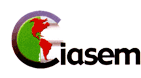 		COMITÉ INTERAMERICANO DE SOCIEDADES DE MICROSCOPÍA 	INTERAMERICAN COMMITTEE OF SOCIETIES FOR MICROSCOPYActas de  del CIASEM, Mérida, 28 Octubre 2011(Minutes in English are given following the version in Spanish.)ASAMBLEA GENERAL CIASEM 2011Llevada a cabo en Mérida, México el 28 de septiembre de  las 7:00 pmACTA:1)Palabras de Bienvenida por Raynald Gauvin2)Reporte de Raynald Gauvin: a. El realizó  tres visitas a México para reunirse con el Comité Organizador en Mérida, fue muy agradable y se aseguró que la organización del congreso fue eficiente. El estuvo muy conforme con la locación y calidad de la organización en el programa.b. Becas para estudiantes. IFSM donó 10.000$ para estudiantes y MSA 6.000$. Es importante mantener buenas relaciones con las sociedades en América como la única forma de crecer. La oportunidad de unirse con otras personas de América es la única manera de aumentar la calidad en América y mejorarla es muy importante. Se obtuvieron estos importantes montos de becas pero puede darse más.c. Es importante aumentar el número de países asociados al CIASEM y también los países que serán miembros del IFSM, lo cual implica más votos para América y por lo tanto más influencia y  una mayor posición, con más posibilidades para apoyar más estudiantes y esto repercutirá en mejores trabajos.3) Aprobación  Agenda de 4) Presentación de Delegados por países a la asamblea general:Argentina: , Adriana CondóBrasil: Wanderley de Sousa, Marcia AttiasColombia: Gerardo A. Torres, Magnolia Herrera                                                                                                                                               Cuba: Carlos Lariot,  Sandra Rodriguez Mexico: Manuel Espinosa, Juan B. KouriPuerto Rico: Maxime Guinel, Wieslaw KozekUSA: Charles Lyman, Alwyn EadesVenezuela: Caribay Urbina, Zoilabet DuqueUruguay:  5)Presentación de Informe del Congreso CIASEM 2011 por José Reyes (Presidente del Congreso	Gracias al Comité Organizador:	Presidente: José Reyes	Vice-presidentes:  Jesús Arenas y Juan KouriReporte cursos pre-congreso62 participantes en el Curso de Biología81: participantes en el Curso de  Materiales Total de participantes: 143Becas cursos – 66% participantesReporte Congreso CIASEM 2011Concurso de Micrografía (8 categorías): 141 Imágenes recibidas Se otorgaron 16 premios a los ganadores de micrografías 6 Charlas especiales invitadas61 charlas invitadas16 becarios por parte de la Asociación Mexicana de Microscopía (formaron parte del Staff)6 becarios MSA10 becarios  IFSM 16  Simposios ( 7 Biología,  9 Ciencias de Materiales)500 Resúmenes    7 Plenarias116 Presentaciones Orales377 Presentaciones en Poster205 Presentaciones por estudiantesDistribución de trabajos por países:50% México18% Venezuela 7% Cuba  5% USA 5% Brazil 5% Argentina, 5% Colombia5% Resto del Mundo (Uruguay,  Canadá, Perú, Puerto Rico, Chile, Guyana Francesa, Isla Guadalupe, España, Francia, Alemania, Inglaterra, Bélgica, Turkia, Japón, Australia)FINANZAS (al cierre del congreso)INGRESOSInscripción:			570536  pesos mexicanosInstituciones Mexicanas    293800 pesos mexicanosIFSM*                             125000  pesos  mexicanos MSA		                   ~ 75000  pesos mexicanos    (6000 USD)Companies (Exhibition)     329213  pesos mexicanosTOTAL.................            1393549.00 Pesos mexicanos (~111484 USD)EGRESOSHotel Fiesta Americana .........            650.000 pesos mexicanosOtros (carteles, pag Web,memorias, coctel bienvenida,     autouses, stands, boletos aéreos, cena, etc)       708753 pesos mexicanosdiferencia..(Ingresos – Egresos).........34796 pesos mexicanos (~2783,68 USD)*Hasta esta fecha NO se ha recibido este depósito6)Presentación por parte de Gerardo Torres (Colombia) de solicitud de la sede para el próximo CIASEM (2013)Gerardo Torres hizo una revisión de la historia de la Microscopía en Colombia y de los equipos que están actualmente instalados en Colombia  (adquiridos desde el año 2007): 16 MEB y 2 TEMMagnolia Herrera hizo la presentación de las ventajas de hacer el CIASEM en Colombia. Las atracciones e instalaciones en el país.7) Reporte de Acta Microscopica.8) Ratificación del Editor en Jefe de Acta Microscopica por la Asamblea: Gema González9) ELECCION PARA EL  COMITE EJECUTIVO DEL CIASEM ( periodo 2012-2013)Se realizó votación para elegir:Presidente,Vicepresidente, Secretario, Vocales 5 (cada vocal de un país diferente). Candidatos Vocales:Brasil: Sonia Nair BaoLuiz Henrique de AlmeidaMéxico:Luis Felipe JiménezJosé Reyes (designado para 2º Período)Argentina:Alejandro Tolley (designado para 2do periodo)USA:Charles LymanColombia:Magnolia HerreraLuz Stella GómezCubaCarlos Alfredo ToledoResultado  de votación:Luz Stella Gómez: 2 votosSonia Nair: 17 votosCarlos Alfredo Toledo: 5 votosMagnolia Herrera: 15 votosCharles Lyman: 11 votos Elección de Otros Miembros(Vicepresidente/Secretaria)Vicepresidente: Gema GonzálezSecretario: Jesús  ArenasComité Ejecutivo Electo (periodo 2012-2014)La asamblea  ratifico el paso de Vicepresidente a  Presidente del CIASEM (2012-2013)  Presidente: Lucía González (Biología)Vicepresidente: Gema González (Materiales)Secretario: Jesús Arenas (Materiales)Vocales:Sonia Nair Bao: Brazil (Biología)Charles Lymam: USA (Materiales)José Reyes: México (Materiales) (2do periodo)Magnolia Herrera: Colombia (Biología)Alejandro Tolley (Argentina) (2do periodo)Clara Spinel: Presidente del próximo congreso CIASEM (Colombia) fue incorporada como miembro del comité ejecutivo del CIASEM.10) Discusión  de cuotas de sociedades miembrosPropuestas: 5$ por miembro1$ por miembro0.5$ por miembroAlwyn Eades: argumento que debido al alto numero de miembros de MSA (2000), implicaría que la cantidad de dinero con que la MSA contribuiría al CIASEM sería mucho más alta que la del resto de las sociedades. Esto podría conducir a  que existiese una influencia excesiva de la MSA en los asuntos del CIASEM.Wanderley de Sousa, propuso una cuota de 0.5 por miembro hasta un máximo de 300USDSe acordó  un pago único e igual por parte de cada sociedad miembro de US $100/año, lo cual fue aprobado por la asamblea11) Varios:a. Solicitud de la Isla de Guadalupe para ser miembro del CIASEM,Sin embargo,  ellos no tienen aún una sociedad constituida, por lo cual  se recomendó que creen  primero la sociedad y luego soliciten ser miembros.b.Brendan Griffin: (Secretario del IFSEM) felicitó a la representación colombiana por ser la nueva sede del congreso CIASEM 2013. También felicitó y reconoció el esfuerzo del comité organizador  mexicano, especialmente  por la  alta participación de estudiantes.También solicitó ( por el beneficio de los que no hablan español) que  las slides de las presentaciones fueran en inglés  cuando las charlas fuesen en  español).---------------------------------------------------------------------------------------------------------------------GENERAL ASSEMBLY CIASEM 2011 MERIDA -MEXICOMérida, México, 28th September 2011,   7:00 pmMINUTES:1.Welcome words by Raynald Gauvin2.Report given by Raynald Gauvin (CIASEM President 2009-2011): a. During this period there were 3 visits to México to meet the Organizing Committee in Mérida, He said it was extremely pleasant and confirmed  that the congress  organization was very efficient. He was pleased with the location and quality of the program and general organization.  b.  Scholarships for students: . IFSEM donated  
US$10.000 for students and  MSA US$6.000. It is important to keep good relationships among societies in America, it is the only way to grow. The opportunity to get together with other people from  America is the only way to improve quality, and this is very important. Although these very substantial grants were obtained, I believe that much more can be given. c) It is important to work to increase the number of countries which are members of CIASEMand also the number of American countries which are members of IFSEM. This implies more votes for America and therefore more influence and a better position with more possibilities to support students and this will certainly have a major impact in the improvement of the quality of research contributions.3) Approval of the Agenda by the General Assembly 4) Presentation of   Country Delegates to the general assembly::Argentina: Francisco Capani, Adriana CondóBrazil: Wanderley de Sousa, Marcia AttiasColombia: Gerardo A. Torres, Magnolia Herrera                                                                                                                                               Cuba: Carlos Lariot, Sandra RodriguezMexico: Manuel Espinosa, Juan B. KouriPuerto Rico: Maxime Guinel, Wieslaw KozekUSA: Charles Lyman, Alwyn EadesVenezuela: Caribay Urbina, Zoilabet DuqueUruguay: Gabriela Casanova5) Report  on the CIASEM 2011 Congress by José Reyes (Congress President)	Thanked the organizing committee 	Vice-presidents:  Jesús Arenas and Juan KouriReport on pre-congress courses62  participants, Biology courses81 participants:	Materials coursesTotal participants: 143Scholarships for courses – 66% participantsMicrograph Contest : 8 categories, entries 141 micrographs16 prizes were given to the winners of the micrograph contest  6 Special Invited talks 61  Invited Talks 16  student scholarships given by the Mexican Microscopy Society6 student scholarships given by MSA10 student scholarships given by IFSM16  Simposia (7 Biology, 9 Materials Sciences)500 Abstracts    7 Plenaries116 Oral Presentations377 Poster Presentations205 Presentations by studentsDistribution of contributions by country:50% México18% Venezuela 7% Cuba 5% USA 5% Brazil 5% Argentina,  5% Colombia, 5% rest of the world (Uruguay, Canada, Peru, Puerto Rico, Chile, French Guyana, Isla Guadalupe, Spain, France, Germany, England, Belgium. Turkey, Japan and Australia).FINANCES (up to the conference closure)INCOMERegistration:		            570536      Mex pesosMexican Institutions           293800      Mex. pesosIFSM*                              125000,      Mex pesos   (~10.000 USD)MSA ………… …               ~75000 Mex pesos        (6000 USD)Companies (Exhibition)      329213  Mex pesosTOTAL..(in)...............        1393549 Mexi pesos (~111484USD)EXPENSESHotel Fiesta Americana……            650.000 Pesos MexicanosOther (poster stands, web pag, proceedings welcome cocktail, buses, air flight tickest, dinner etc)           708753  Mex PesosDifference......(Income –Expenses)         34796 Mex Pesos (~ 2783.68 USD). * up to this date NOT yet deposited 6) Presentation for Proposal to Host the 2013 CIASEM by  Gerardo Torres (Colombia) a. Gerardo Torres gave a review of the history of Microscopy in Colombia and the instruments  that have been installed  in Colombia since 2007 16 SEM  y 2 TEMb. Magnolia Herrera gave a presentation on the advantages of attending a CIASEM conference in Colombia. The attractions and facilities in the country.7) Report  on Acta Microscopica.for the period 2009-2011 given by Gema Gonzalez (editor in Chief)8) Gema Gonzalez  was ratified as  Editor in Chief of Acta Microscopica by the General Assembly9) ELECTION FOR  CIASEM EXECUTIVE  COMMITTEE  ( period 2012-2013)Election of President, Vice-President, Secretary, at-Large committee members 5 (each from a different country) Candidates for At-Large Committee Members:Brasil: Sonia Nair BaoLuiz Herique de AlmeidaMéxico:Luis Felipe JimenézJosé Reyes ( designated for 2nd Período)Argentina:Alejandro Tolley (designated for 2nd Period)USA:Charles LymanColombia:Magnolia HerreraLuz Stella GómezCubaCarlos  Alfredo ToledoResults of the voting:Luz Stella Gómez: 2 votesSonia Nair: 17 votesCarlos  Alfredo Toledo: 5 votesMagnolia Herrera: 15 votesCharles Lyman: 11 votes Election of other positions(Vice-President/Secretary)Vicepresident: Gema GonzálezSecretary: Jesús ArenasElected Executive Committee (period 2012-2014)The General Assembly ratified that the outgoing Vice-President become President of CIASEM (2012-2013)  President: Lucía González (Biological Sciences)Vice-President: Gema González (Materials Sciences)Secretary: Jesús Arenas (Materials Sciences)At-Large Members:Sonia Nair Bao: Brazil (Biological Sciences)Charles Lyman: USA (Materials Sciences)José Reyes: México (Materials Sciences) 2nd periodMagnolia Herrera: Colombia (Biological Sciences)Alejandro Tolley: Argentina (Materials Sciences) 2nd periodClara Spinel: President of the next CIASEM Congress (Colombia)  was incorporated as member of the executive committee  10) Discussion about fees of the member societies to CIASEM Proposals: 5$ per society member1$ per society  member0.5$ per memberAlwyn Eades: Had an argument about the number of members of MSA (2000) and the amount of money it would have to contribute to CIASEM, which is much more than the rest of societies.  This would lead to too much influence from  MSA  on CIASEM businessWandeley de Sousa, proposed a fee of 0.5 USD/society member up to a maximum of 300 USD. Agreement reached and approved by the general assembly 100$/year  an equal and fixed amount for all societies 11) Other:a. Request of the Island of Guadalupe to become a member of CIASEMHowever, they do not have a society yet. Therefore it was recommended to form a society first and apply after this .b. Brendan Griffin: (IFSEM Secretary)  Congratulated the Colombian delegation for the election as the host of the next CIASEM 2013 Congress. Also, he gave his congratulations and recognition to the Mexican Congress  Organization and specially for the large  participation  of students .  He also requested (for the benefit of those that did not speak Spanish) that slides be in English even when talks are in Spanish . 